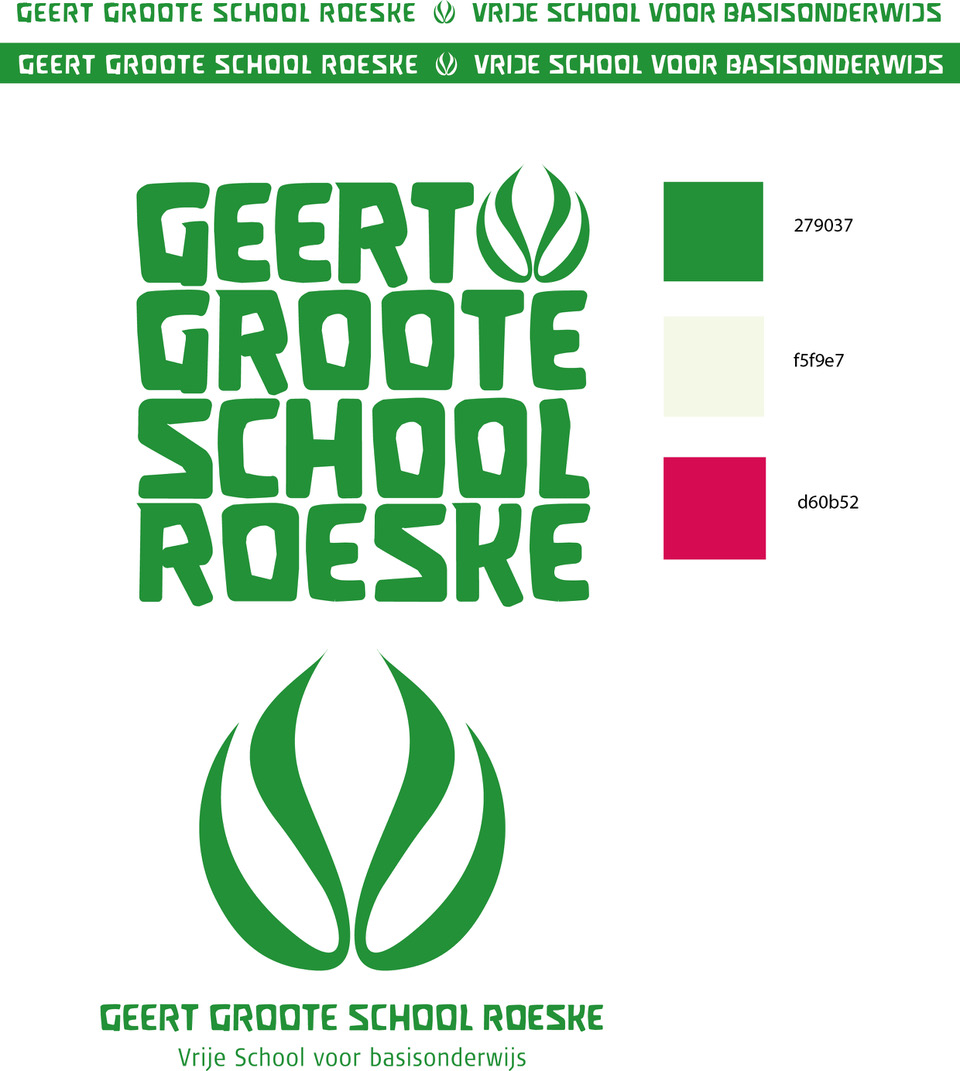 Voorstel MR vergaderplanning schooljaar 2022-2023Datum Onderwerpen 8 september 2022 1. Openstaande acties uit overleg 10 juni: Actie/besluit: reageer binnen week op de notulen en kom de acties na2. openstaande vacature ouder geleding MR. Actie: aparte mailing via directie. Schrijven enthousiasmerend stuk schrijven door MR. Geert doet voorzet3. behandelen vragen MR over jaarplan 22-23  Besluiten: communiceer helder waarom de maandagen direct na de vakantie belangrijk zijn voor het lerarenteam en kinderenBesluit: in contactouderoverleg polsen welke dag na de kerstvakantie dan wel een optie is. Daarna besluit door de directie4. Gelijke lestijden: In het najaar vindt raadpleging lerarenteam en duidelijkheid over koers en eventuele start proces.  Belangrijk om vanuit meerdere dimensies te blijven kijken.5. prioriteiten MR lesjaar 22 23  Actie: door oudergeleding en lerarenteam mede te bepalen. Agendapunt volgende vergadering.  6. verdeling werkzaamheden binnen MR en vaststellen vergaderdata. Benoemen voorzitter en secretaris   Notulist rouleert per vergaderingVZ rouleert ook per vergaderingCris neemt een ½ uur deel aan contactouderoverleg op 13/9Verzoek van Simonette om extra vergadering vóór vergadering 27 oktober 2022Vanwege punten hiernaast.Vastellen vergaderplanning MR > aangepast en vastgesteldVaststellen scholing/cursussen MR > in behandelingOuderdonaties begroting/verantwoording delen > ter kennisgeving en advisering in MR vergadering 27 oktoberSchoolresultaten/kwaliteit/sociaal emotionele uitkomsten delen > ter agendering/kennisgeving in MR vergadering febJaarverslag delen > ter agendering en kennisgeving 27 oktoberSchooljaarplan delen – MR heeft geen instemmingsbevoegdheid op de jaarplannen omdat deze een uitwerking bevatten van het schoolplan (4 jaar). MR heeft instemmingsbevoegdheid  schoolplan. Jaarplannen mogen niet inhoudelijk tegenstrijdig zijn met het schoolplan.  > ter kennisgeving voor 27 oktober.Schoolveiligheidsplan delen (instemmingsbevoegdheid gehele MR indien deze wordt aangepast) > ter bespreking ruim voor 27 oktober.Schoolondersteuningsplan delen – adviesbevoegdheid gehele MR > ter bespreking op 27 oktoberIndien nodig bijstellen formatieplan – instemmingsbevoegdheid personeelsgeleding. Nu geen aanpassing voorzien.School protocool corona > ter bespreking en advisering voor 27 okt.27 oktober 2022DigitaalWordt 25/10Notulist: steficia, Cris, vzUitkomsten achterban raadpleging gelijke schooltijden bespreken en vervolgstappen uitzetten. Advies (gehele MR) voor op te stellen begroting 2023 8 december 2022DigitaalNotulist: ernst, steficia vzConcept (meerjaren) begroting 2023 bespreken (onder voorbehoud, eventueel iets eerder/later) Voortgang ouderdonaties delenStatus uitvoering schooljaarplan delenMoment vaststellen begroting nog inplannen januari/februari 2023?2 februari 2023Wordt di 31/1Op locatieNotulist cris, geert vzCijfers jaarresultaat delenMr cursus?23 maart 2023Wordt di 21 maartdigitaal(Meerjaren)formatieplan/formatieplan 2023-2024  - instemmingsbevoegdheid personeelsgeledingVoortgang ouderdonaties delenVakantieplanning 2023-2024 (indien bekend gemaakt binnen gemeente Amsterdam, anders naar een moment tussen twee vergaderingen in per mail) – adviesbevoegdheid gehele MREvaluatie jaaragenda 2022-2023 en input jaaragenda komend schooljaar bespreken - adviesbevoegdheid gehele MRVaststellen vergadercyclus MR schooljaar 2023-202425 mei 2023Wordt di 23 meidigitaalSchooltijden 2023-2024 vaststellen (indien over wordt gegaan op rooster gelijke lestijden of andere wijziging, instemmingsbevoegdheid oudergeleding MR)Formatieplan vaststellen – instemmingsbevoegdheid personeelsgeledingVoortgang ouderdonaties Schoolgids 2023-2024 vaststellen – instemmingsrecht oudergeledingZelfevaluatie MR 6 juli 2023Op locatieScholingsplan medewerkers vaststellen – instemmingsbevoegdheid personeelsgeledingJaarplanning 2023-2024 vaststellen – instemmingsbevoegdheid oudergeleding op studiedagen en planningsdagenVaststelling onderwijstijd – instemmingsbevoegdheidoudergeledingVaststellen jaarverslag MR en deze beschikbaar stellen 